ЗАЯВЛЕНИЕ НА ПРЕДОСТАВЛЕНИЕ ДОСТУПА К СЕРВИСУ «ЛИЧНЫЙ КАБИНЕТ ОПЕРАТОРА»Прошу предоставить доступ (логин, пароль) к сервису «Личный кабинет оператора» https://lko.rt.ru (далее –  ЛКО) в соответствии с перечнем договоров, указанных в Приложении №1.Логин и пароль для входа в ЛКО предоставить для следующих пользователей:С Правилами использования сервиса «Личный кабинет оператора» ПАО «Ростелеком», которые размещены на сайте lko.rt.ru, ознакомлен (-а) и согласен(-а). Правила являются неотъемлемой частью Договора, представленным в Приложении № 1 к заявлению на предоставление доступа в сервис «Личный кабинет оператора».Реквизиты документа, подтверждающего полномочия:   ______________________________________________________________ /__________ /_______________/              (Протокол, Доверенность, Свидетельство ЕГРИП)                                                               подпись представителя  (расшифровка ФИО)                                                                ______________________________________                                                                                                 (должность представителя организации)_______ . __________ . 2019 г.Приложение № 1к заявлению на предоставление доступа к сервису «Личный кабинет оператора»Список договоров / лицевых счетов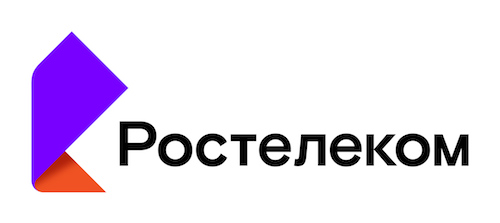 В ПАО «Ростелеком» Макрорегион «Юг»От _______________________________________(наименование  организации)__________________________________________________________________(ИНН)__________________________________________________________________ (ФИО представителя организации)№ п/пФИОE-mailСпособ подтверждения пользователя ЛКО1.□ по SMS на номер мобильного телефона ________________□ по e-mail2.□ по SMS на номер мобильного телефона ________________□ по e-mailНомер п/пДоговор / номер лицевого счетаРегион